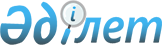 О внесении изменений в постановление акимата города Жанаозен от 21 ноября 2011 года № 667 "Об определении мест для размещения агитационных печатных материалов и предоставления на договорной основе помещений для встреч с избирателями для всех кандидатов"
					
			Утративший силу
			
			
		
					Постановление акимата города Жанаозен от 10 марта 2015 года № 382. Зарегистрировано Департаментом юстиции Мангистауской области от 16 марта 2015 года № 2638. Утратило силу постановлением акимата города Жанаозен Мангистауской области от 4 апреля 2018 года № 190
      Сноска. Утратило силу постановлением акимата города Жанаозен Мангистауской области от 04.04.2018 № 190 (вводится в действие по истечении десяти календарных дней после дня его первого официального опубликования).

      Примечание РЦПИ.

      В тексте документа сохранена пунктуация и орфография оригинала.
      В соответствии с пунктом 4 и 6 статьи 28 Конституционного Закона Республики Казахстан от 28 сентября 1995 года "О выборах в Республике Казахстан", акимат города Жанаозен ПОСТАНОВЛЯЕТ:
      1. Внести в постановление акимата города Жанаозен от 21 ноября 2011 года № 667 "Об определении мест для размещения агитационных печатных материалов и предоставления на договорной основе помещений для встреч с избирателями для всех кандидатов" (зарегистрировано в Реестре государственной регистрации нормативных правовых актов № 11-2-177, опубликовано в газете "Жанаозен" 3 ноября 2011 года № 48 следующие изменения:
      загаловок постановления изложить в новый редакции:
      "Об определении мест для размещения агитационных печатных материалов и предоставлении помещений на договорной основе для встреч с избирателями для всех кандидатов";
      Приложение № 2 указанного постановления изложить в новой редакции,согласно приложению настоящего постановления.
      2. Государственному учреждению "Аппарат акима города Жанаозен" (Есенова Д.К.) обеспечить государственную регистрацию настоящего постановления в органах юстиции, его официальное опубликование в информационно-правовой системе "Әділет" и в средствах массовой информации.
      3. Контроль за исполнением настоящего постановления возложить на руководителя аппарата акима города Жанаозен Есенову Д.К.
      4. Настоящее постановление вступает в силу со дня государственной регистрации в органах юстиции и вводится в действие по истечении десяти календарных дней после дня его первого официального опубликования.
      "СОГЛАСОВАНО":
      Председатель Жанаозенской
      городской избирательной комиссии
      Базылов Бактыгали
      10 марта 2015 год Помещения предоставляемые для встреч
					© 2012. РГП на ПХВ «Институт законодательства и правовой информации Республики Казахстан» Министерства юстиции Республики Казахстан
				
Исполняющий обязанности
Акима города Жанаозен
Т. КошмаганбетовПриложение
к постановлению акимата города Жанаозен
от 10 марта 2015 года № 382
Город Жанаозен 
дом творчества школьников;
дом культуры "Мунайшы";
торговый дом "Арман" зал заседаний;
Село Тенге 
актовый зал государственного учреждения 
"Средняя школа № 7"; 
Село Кызылсай
актовый зал государственного учреждения 
"Средняя школа № 4 имени Сугира 
Бегендикулы города Жанаозен";
Село Рахат
актовый зал государственного учреждения
"Средней школа № 18 города Жанаозен".